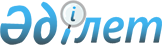 Об организации Каркаралинского государственного национального природного парка в Карагандинской областиПостановление Правительства Республики Казахстан от 1 декабря 1998 года № 1212

      В целях сохранения и восстановления уникальных природных комплексов Каркалинского и Кентского горно-лесных массивов Карагандинской области, учитывая предложение Комитета лесного, рыбного и охотничьего хозяйства Министерства сельского хозяйства, Министерства - науки Академии наук, Министерства экологии и природных ресурсов Республики Казахстан и акима Карагандинской области, Правительство Республики Казахстан ПОСТАНОВЛЯЕТ: 

      1. Реорганизовать Республиканское государственное предприятие на праве хозяйственного ведения "Каркаралинское лесное хозяйство" путем его преобразования в природоохранное государственное учреждение "Каркаралинский государственный национальный природный парк" (далее - Учреждение) в ведении Комитета лесного, рыбного и охотничьего хозяйства Министерства сельского хозяйства Республики Казахстан. 

      Определить, что Учреждение является правопреемником прав и обязанностей реорганизуемого Республиканского государственного предприятия на праве хозяйственного ведения "Каркаралинское лесное хозяйство". 

      2. Предоставить Учреждению дополнительно в постоянное пользование земельные участки из землепользования хозяйств и земель специального земельного фонда Каркаралинского района общей площадью 16 481 гектар согласно приложению. 

      3. Отнести леса, находящиеся на территории образуемого Учреждения, к категории защитности - леса государственных национальных природных парков. 

      4. Акиму Карагандинской области в целях обеспечения природоохранного режима организуемого Учреждения установить вдоль его внешних границ без изъятия земельных участков у собственников и землепользователей двухкилометровую охранную зону с запрещением на ее территории любой деятельности, отрицательно влияющей на сохранение и воспроизводство объектов Учреждения. 

      5. Комитету по управлению земельными ресурсами Министерства сельского хозяйства Республики Казахстан установить на местности границы земель Учреждения. 

      6. Комитету лесного, рыбного и охотничьего хозяйства Министерства сельского хозяйства Республики Казахстан в установленном порядке: 

      в двухмесячный срок разработать и утвердить Положение об Учреждении; 

      обеспечить государственную регистрацию Учреждения. 

      7. Установить, что финансирование Учреждения осуществляется за счет и в пределах ассигнований, предусмотренных в республиканском бюджете Министерству сельского хозяйства Республики Казахстан на лесное, рыбное, охотничье хозяйство и содержание особо охраняемых природных территорий. 

      8. Министерству сельского хозяйства Республики Казахстан в пределах ассигнований, предусмотренных в республиканском бюджете Министерству сельского хозяйства Республики Казахстан на лесное, рыбное, охотничье хозяйство и содержание особо охраняемых природных территорий на 1999 год, возместить сельскохозяйственному производственному кооперативу имени Нуркена Абдирова 3,5 миллиона тенге за убытки, причиненные в связи с изъятием у него земельного участка для организации Учреждения. 

      9. Утратил силу постановлением Правительства РК от 05.08.2013 № 796.

      10. Настоящее постановление вступает в силу со дня подписания. 



 

        Премьер-Министр 

      Республики Казахстан 

 

                                                        Приложение                                                к постановлению Правительства                                                   Республики Казахстан                                               от 1 декабря 1998 года № 1212 



 

                                Перечень            земельных участков, предоставляемых Каркаралинскому        государственному национальному природному парку в постоянное                           землепользование ____________________________________________________________________________|     Наименование         |            Площадь участков, га | землепользователей и     |________________________________________________|состав земель, из которых |       |             В том числе |предоставляются земельные | Всего |________________________________________ |      участки             |       |сельскохо-|          из них             |  |                          |       |зяйствен- |_____________________________||                          |       |ные угодья|  пашня  | сенокосы |пастбища||__________________________|_______|__________|_________|__________|________||1. Каркаралинский         |       |          |         |          |        ||сельскохозяйственный      | 3 700 |  3 300   |   200   |   100    |  3 000 | |колледж                   |       |          |         |          |        ||__________________________|_______|__________|_________|__________|________||2. Сельскохозяйственный   |       |          |         |          |        ||производственный коопера- | 1 811 |  1 502   |    -    |    -     |  1 502 | |тив имени Нуркена Абдирова|       |          |         |          |        ||__________________________|_______|__________|_________|__________|________||3. Специальный земельный  |       |          |         |          |        ||фонд района               |10 970 | 10 285   |    -    |   263    | 10 022 | |__________________________|_______|__________|_________|__________|________||                          |       |          |         |          |        ||       Всего              |16 481 | 15 087   |   200   |   363    | 14 524 | |__________________________|_______|__________|_________|__________|________|Продолжение таблицы____________________                    |____________________|                    |____________________|                     |  ____________________||  лесная  |        || площадь  | прочие ||__________|________||          |        ||    -     |  400   | |          |        ||__________|________||          |        ||   159    |  150   | |          |        ||__________|________||          |        ||    -     |  685   | |__________|________||          |        ||   159    | 1 235  | |__________|________|     (Корректор:  И.Склярова Специалист: Э.Жакупова)   
					© 2012. РГП на ПХВ «Институт законодательства и правовой информации Республики Казахстан» Министерства юстиции Республики Казахстан
				